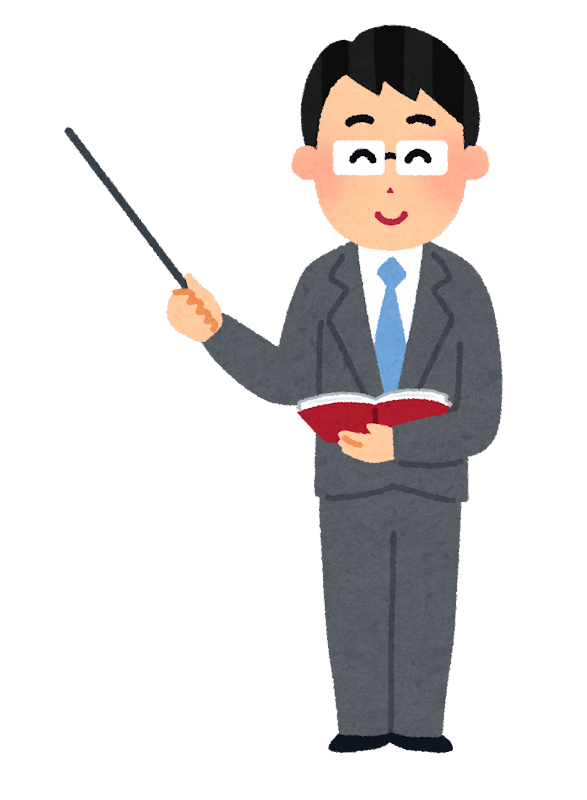 日時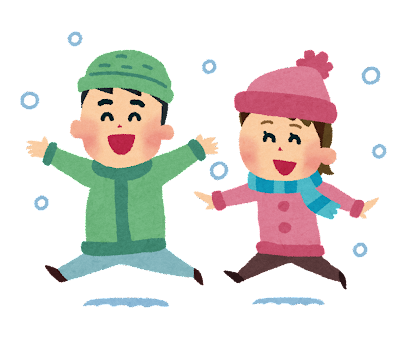 令和５年１月２７日（金）　１３：３０～１６：００会場ハートピア古川　２F　ボランティアルーム　 （住所：岐阜県飛騨市古川町若宮2-1-60  電話番号：0577-73-2948）内容・子どもの難聴についての講演を行います。・講演の後、座談会できこえに不安のあるお子さん同士、その保護者の方々や関係者の方々と、日頃の思いについて交流したり、参加者同士で一緒に考えたりします。・座談会の後、岐阜県難聴児支援センターが個別相談を行います。（希望者のみ）参加対象者・きこえに不安のあるお子さんとその家族・きこえに不安のあるお子さんの支援に携わる関係者、関係機関の方　等その他・新型コロナウイルス感染症の拡大状況によっては、オンライン開催等で実施に替える場合があります。・同感染症の感染拡大防止のため、マスクの着用をお願いします。・託児施設はありませんので、ご了承ください。問合せ先・申し込み先岐阜県難聴児支援センター電話：058-230-6198 　FAX:058-230-6199　E-mail：g_nantyo@gifu-u.ac.jp令和5年1月25日(水)までに、裏面の参加申し込み書より電話、FAX、メールにてご連絡ください。岐阜県難聴児支援センターあて電話：058-230-6198　E-mail：g_nantyo@gifu-u.ac.jp　FAX:058-230-6199「飛騨地域　ファミリーセミナー」　申し込み書◆当日、急に参加できなくなった場合は当センター（電話：058-230-6198）へご連絡ください。◆お申込みが定員（１０組）を超えた場合は、ご記入いただいた連絡先に連絡させていただきます。◆感染状況により開催方法が変更となった場合は、ご記入いただいた連絡先に連絡させていただきます。◆令和５年１月２５日（水）までにご連絡ください。参加される方の氏名・氏名　          　　　 　　　　　（本人・家族・関係者）・氏名　　　　　　           　　　（本人・家族・関係者）本人・家族（お子さんの年齢）　　　　　　　歳  　　    関係者（所属）個別相談の希望　　　　　　　有　　　・　　　　無連絡先（どちらかをご記入ください）・電話番号（　    　　　　―　　    　　　　― 　 　　 　　　）・メールアドレス（　　　　                  　　　 　　　　　　　　）きこえの程度についてその他連絡事項等